РЕБУСЫ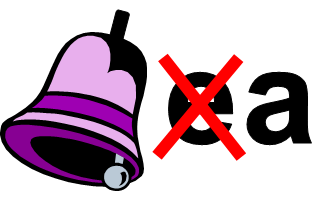 ball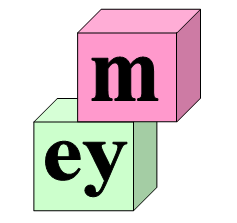 money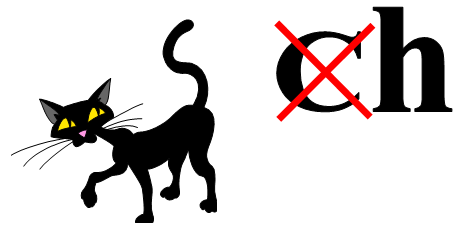 hat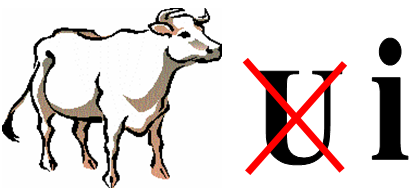 bill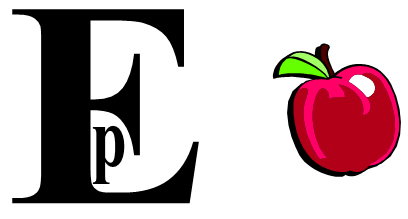 pineapple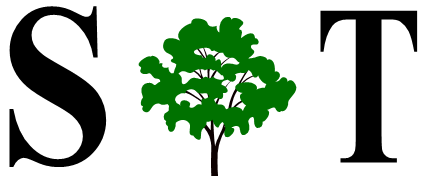 street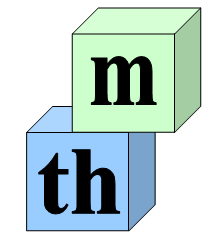 month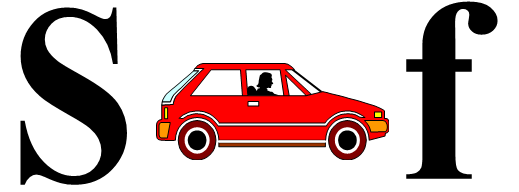 scarf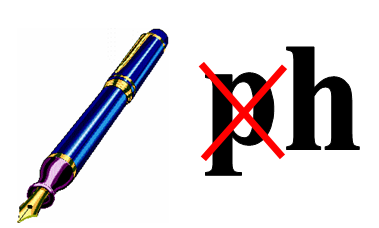 hen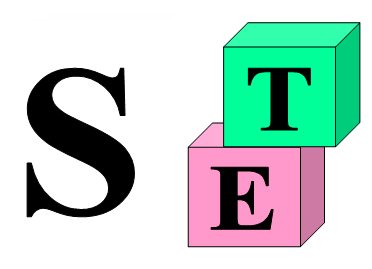 stone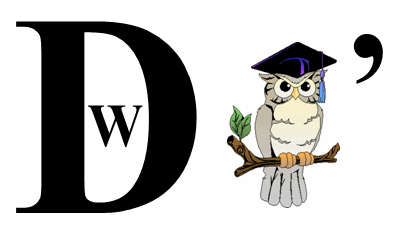 window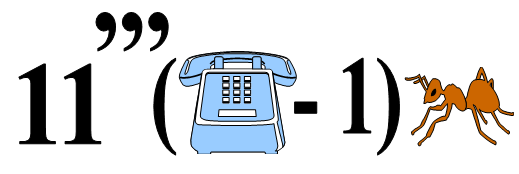 elephant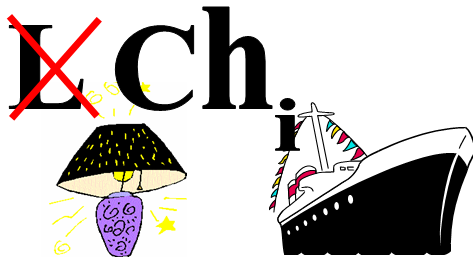 championship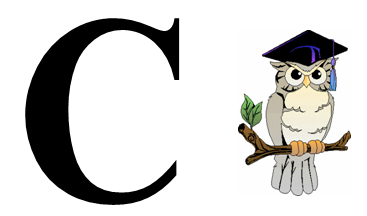 cowl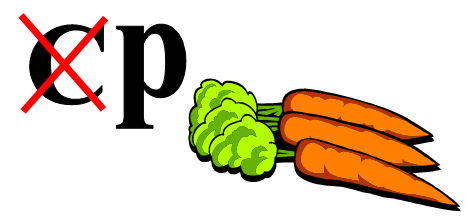 parrot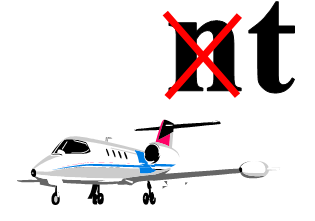 plate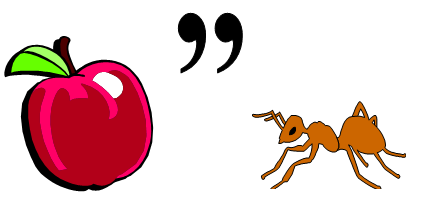 plant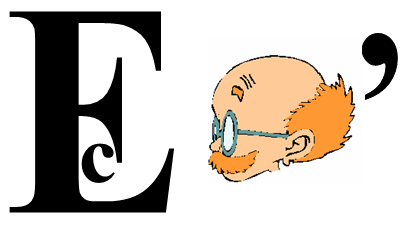 cinema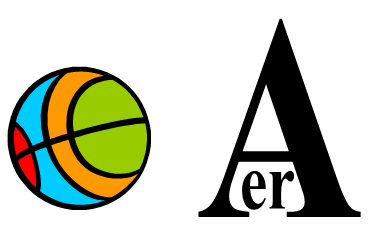 ballerina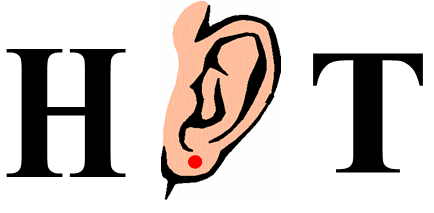 heart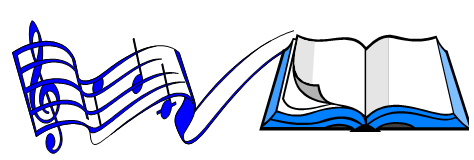 notebook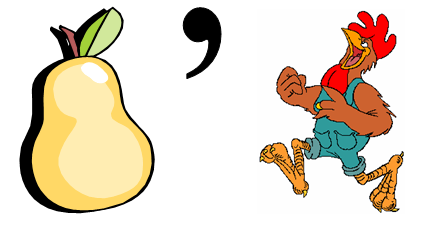 peacock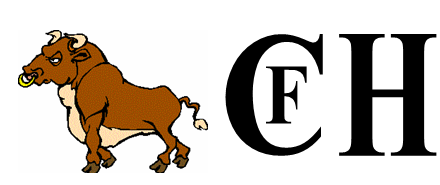 bullfinch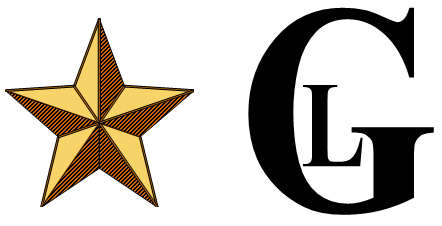 starling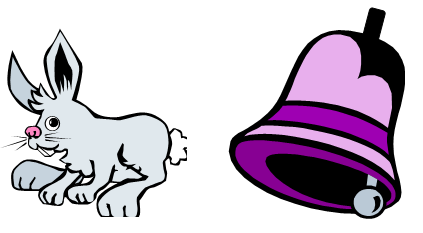 harebell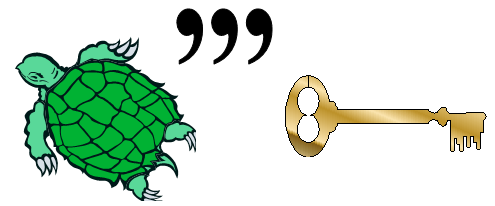 turkey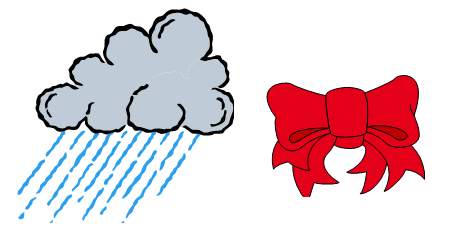 rainbow